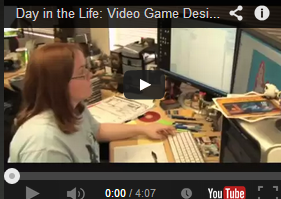 Watch the video and answer the questions below. When you finish, take a screen capture of this worksheet and paste it into your OneNote binder.Kim is a video game designer for Mind Control Software. As part of ConnectEd's "Day in the Life" series, Kim discusses her duties as a level designer and the education that helped her land the job.What is the name of the game that Kim played with her boss at her last job?       What does she mostly spend her day building?      How does she typically start planning to create her game?      What is the name of the first stage in the Editor?      Why does she have to play the game after every step she makes?      What was her previously intended profession?      Which college did she attend to study gaming?      What percentage of graduates from this college is hired into the video gaming industry?      